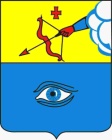 ПОСТАНОВЛЕНИЕ__26.12.2023___                                                                                       № __25/19__ г. ГлазовО внесении изменений  в постановление Администрации города Глазова от 14.07.2016 № 25/15  «Об утверждении документа планирования регулярных перевозок пассажиров автомобильным транспортом в границах муниципального образования «Город Глазов»Руководствуясь Федеральным законом от 06.10.2003 № 131-ФЗ «Об общих принципах организации местного самоуправления в Российской Федерации»,  Федеральным законом от 13.07.2015 № 220-ФЗ «Об организации регулярных перевозок пассажиров и багажа автомобильным транспортом и городским наземным электрическим транспортом в Российской Федерации и о внесении изменений в отдельные законодательные акты Российской Федерации», Уставом муниципального образования «Городской округ «Город Глазов» Удмуртской Республики», П О С Т А Н О В Л Я Ю:1.    Внести в постановление Администрации города Глазова от 14.07.2016 № 25/15 «Об утверждении документа планирования регулярных перевозок пассажиров автомобильным транспортом в границах муниципального образования «Город Глазов» следующие изменения:1.1. В наименовании и в пункте 1 слова «в границах муниципального образования «Город Глазов»» заменить словами «в границах муниципального образования «Городской округ «Город Глазов» Удмуртской Республики»».2. Внести в Документ планирования регулярных перевозок пассажиров автомобильным транспортом в границах муниципального образования «Город Глазов», утвержденный постановлением Администрации  города Глазова от 14.07.2016 № 25/15, следующие изменения:2.1. В наименовании слова «в границах муниципального образования «Город Глазов»» заменить словами «в границах муниципального образования «Городской округ «Город Глазов» Удмуртской Республики»».2.2. пункты 11, 12, 20 раздела 2  «План изменения муниципальных маршрутов» изложить в следующей редакции:2. Настоящее постановление подлежит официальному опубликованию в средствах массовой информации города и на официальном сайте муниципального образования «Городской округ «Город Глазов» Удмуртской Республики» в информационно-телекоммуникационной сети «Интернет».3. Контроль за исполнением настоящего постановления возложить на начальника управления жилищно-коммунального хозяйства, наделенного правами юридического лица, Администрации города Глазова. Администрация муниципального образования «Городской округ «Город Глазов» Удмуртской Республики»(Администрация города Глазова) «Удмурт Элькунысь«Глазкар»  кар округ»муниципал кылдытэтлэн Администрациез(Глазкарлэн Администрациез)№ п/пНомер и наименование муниципального маршрутаВид изменения муниципального маршрута (установление, изменение, отмена)Содержание измененияДата изменения11№ 6 «Улица Калинина – Западная проходная ЧМЗ»ИзменениеСбербанк России, Ул. Калинина, Лицей Искусств, ул. Толстого 44, Ул. Буденного, ул. Сибирская, пл. Свободы, Родник, ДОСААФ, Центральная проходная АО «ЧМЗ», Управление автомобильного транспорта,  Западная проходная АО «ЧМЗ», Западная проходная АО «ЧМЗ», Управление автомобильного транспорта,  Центральная проходная АО «ЧМЗ», ДОСААФ, Родник, пл. Свободы, ул. Сибирская, Глазовская мебельная фабрика,  ул. Буденного, ул. Толстого 38, Сбербанк России01.01.202412№2Б «Обратное кольцо»ИзменениеИзменение наименования маршрута № 2 «Ул. Калинина – Западная проходная ЧМЗ»01.01.202420№ 8 «д. Штанигурт – Западная проходная ЧМЗ»Изменение«СНТ Труд», ул. Циолковского, ул. Колхозная, ул. Озерная, ул. Пионерская, ул. Сулимова, Вокзал, Инженерно-педагогический университет, пл. Свободы, Родник, Детская художественная школа, ул. Т. Барамзиной, Управление автомобильного транспорта, Западная проходная АО «ЧМЗ»,  Западная проходная АО «ЧМЗ», Управление автомобильного транспорта, ул. Советская, КЦ Россия, ул. Пряженникова, ул. Наговицына,  «Администрация города Глазова», «ул. Пионерская», ул. Озерная, ул. Колхозная, ул. Циолковского «СНТ Труд».01.01.2024Глава города ГлазоваС.Н. Коновалов